Zmiany w zatrudnianiu cudzoziemców – obowiązujące od 1 stycznia 2018 roku

(nie dotyczy obywateli państw UE, EOG i Szwajcarii)ABY LEGALNIE ZATRUDNIĆ CUDZOZIEMCAPodmiot powierzający pracę cudzoziemcowi powinien•uzyskać zezwolenie na pracę cudzoziemca lub zezwolenie na pracę sezonową lub wpis do ewidencji oświadczeń o powierzeniu pracy cudzoziemcowi i przekazać ten dokument cudzoziemcowi•podpisać z cudzoziemcem odpowiednią umowę, a wcześniej przedstawić jej tłumaczenie na język zrozumiały dla cudzoziemca;•skopiować dokument pobytowy cudzoziemca • zatrudniać na warunkach zawartych w zezwoleniu lub w oświadczeniu;•zgłosić cudzoziemca do ubezpieczenia społecznego, jeśli wynika to z formy zatrudnienia;• wypełnić obowiązki informacyjnep poinformowanie o podjęciu (najpóźniej w dniu rozpoczęcia pracy) lub niepodjęciu pracy przez cudzoziemca (w terminie 7 dni od daty rozpoczęcia pracy wskazanej w oświadczeniu);racy•Zezwolenie na pracę sezonową – typ S– (nowy instrument wprowadzony 1 stycznia 2018 r.) – wydawane przez starostę na wniosek pracodawcy – uprawnia do wykonywania pracy w podklasach uznanych za sezonowe przez 9 miesięcy w roku kalendarzowym;•Oświadczenie (nowe przepisy od 1 stycznia 2018)– rejestrowane w powiatowym urzędzie pracy przez
pracodawcę dla obywateli Armenii, Białorusi, Gruzji, Mołdawii, Rosji i Ukrainy, uprawnia do wykonywania pracy
niesezonowej bez zezwolenia przez okres 6 miesięcy w kolejnych 12 miesiącach.Praca sezonowa będzie możliwa wyłącznie na podstawie zezwolenia na pracę sezonową! Obowiązki pracodawcyO pracodawcy:Przed powierzeniem pracy sprawdź, czy cudzoziemiec posiada ważny dokument uprawniający do pobytu w Polsce, zrób kopię tego dokumentu i przechowuj go do zakończenia pracy przez cudzoziemca.Pracodawcom powierzającym wykonywanie pracy cudzoziemcowi przebywającemu bez ważnych dokumentów pobytowych grożą dotkliwe sankcje.Upewnij się, że tytuł pobytowy cudzoziemca uprawnia go do podejmowania pracy w Polsce.Pamiętaj, że rodzaj umowy powinien być dostosowany do charakteru pracy. Zawarcie umowy o dzieło nie może być sposobem na obejście przepisów kodeksu pracy czy zmniejszenie kosztów zatrudnienia cudzoziemca. Zawarcie umowy cywilnoprawnej w warunkach, kiedy powinna być zawarta umowa o pracę stanowi naruszenie przepisów prawa pracy i jest karane grzywną.Jeśli zatrudniasz cudzoziemca na podstawie umowy o pracę lub umowy zlecenia masz obowiązek zgłoszenia go
w ciągu 7 dni od daty rozpoczęcia pracy do ubezpieczenia społecznego i zdrowotnego oraz comiesięcznego terminowego odprowadzania składek do ZUS.Jako podmiot powierzający wykonywanie pracy jesteś obowiązany do wypełniania obowiązków wynikających
z prawa podatkowego np. obliczanie, pobieranie i wpłacanie zaliczek na podatek dochodowy.Pracodawca może skorzystać z elektronicznych formularzy
dostępnych na stronie
www.praca.gov.pl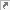 NAJWAŻNIEJSZE ZMIANY WPROWADZANE OD 1 STYCZNIA 2018 R.Oświadczenie o powierzeniu wykonywania pracy cudzoziemcowi:•zawężenie do prac, które nie będą objęte zezwoleniem na pracę sezonową;•wprowadzenie przesłanek odmowy rejestracji oświadczenia;•odmowa wydawana w formie decyzji administracyjnej, z możliwością odwołania się do organu drugiej instancji– Ministra właściwego ds. pracy;•wpłata – 30 zł;•obowiązki informacyjne podmiotu – poinformowanie o podjęciu (najpóźniej w dniu rozpoczęcia pracy) lub niepodjęciu pracy przez cudzoziemca (w terminie 7 dni od daty rozpoczęcia pracy wskazanej w oświadczeniu);•doprecyzowanie sposobu zliczania okresów wykonywania pracy na podstawie oświadczenia – pod uwagę będą brane okresy, na jakie oświadczenie zostało zarejestrowane.Zezwolenie na pracę sezonową:•wydaje starosta (powiatowy urząd pracy);•instrument przeznaczony dla wszystkich cudzoziemców z państw spoza UE/EOG;•w przypadku ubiegania się o zezwolenie dla obywateli 6 państw (objętych systemem oświadczeniowym) nie ma konieczności uzyskania informacji starosty o braku możliwości zaspokojenia potrzeb kadrowych;•dotyczy prac w sektorach uznanych za sezonowe;•uprawnia do pracy przez okres 9 miesięcy w roku kalendarzowym;•wpłata – 30 zł;Zezwolenie na pracę sezonową - wydawane w formie decyzji administracyjnej, w przypadku odmowy możliwość odwołania się do organu drugiej instancji – Ministra właściwego ds. pracy.  Po przyjeździe cudzoziemca pracodawca jest zobowiązany do poinformowania o tym powiatowego urzędu
pracy i podania adresu zakwaterowania cudzoziemca. Po spełnieniu tego obowiązku urząd wydaje zezwolenie na pracę sezonową uprawniające cudzoziemca do pracy;→ w kolejnych latach współpracy z danym cudzoziemcem można ubiegać się o tzw. wpis wielosezonowy
(do 3 lat).